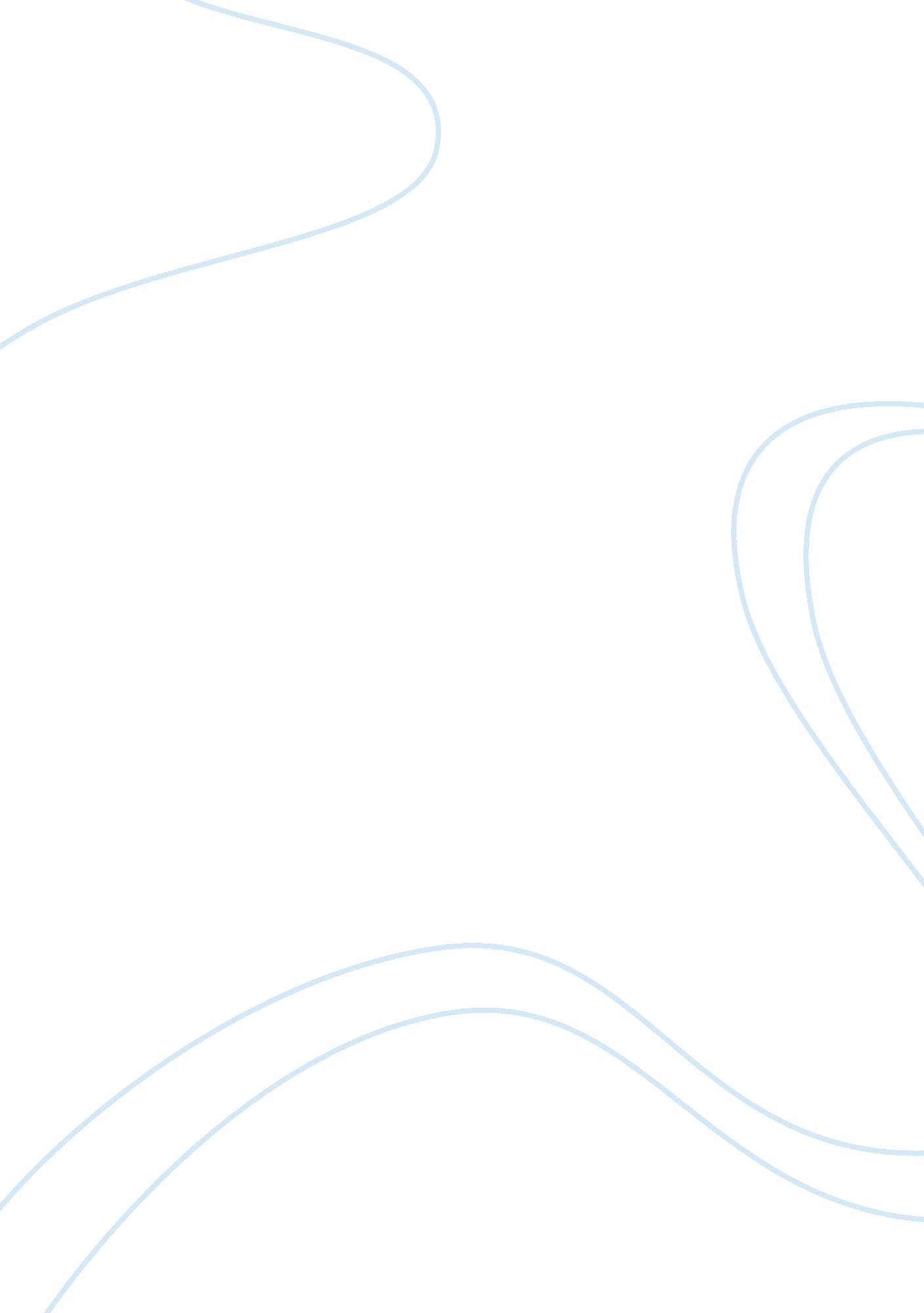 Editorial research topic "chemokines and chemokine receptors in brain homeostasis...Health & Medicine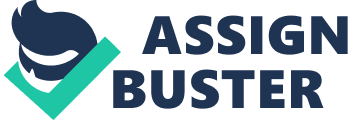 The present Frontiers eBook “ Chemokines and chemokine receptors in brain homeostasis” grew from a delightful conference held in Rome, Italy from 25th to 27th, 2013. It's our hope that this eBook will enable you to sense the conviviality and intellectual ferment of that weekend, as you won't be able to taste the wine or pasta. The 11 articles in this compilation ( Biber and Boddeke, 2014 ; Clark and Malcangio, 2014 ; Freitag and Miller, 2014 ; Guyon, 2014 ; Hosking and Lane, 2014 ; Limatola and Ransohoff, 2014 ; Michlmayr and Lim, 2014 ; Mony et al., 2014 ; Rosito et al., 2014 ; Williams et al., 2014 ; Würth et al., 2014 ) comprise a spectrum of chemokine neurobiology much of which will be unfamiliar (and thus, one hopes, fascinating) both to chemokine aficionados and neuroscientists. Only one paper ( Mony et al., 2014 ) addresses purely the best-known aspect of chemokine action in the context of neurological pathology: their role in accumulation of inflammatory blood-derived leukocytes in the central nervous system (CNS). Williams et al. (2014) also study leukocyte recruitment to the CNS but additionally evaluate evidence that CXCL12 (the chemokine on which they focus) can either promote or degrade neural function during altered homeostasis. Limatola and Ransohoff (2014) examine how a neuronal chemokine (CX3CL1) signals to its microglial receptor (CX3CR1) to help determine cell death or survival in the context of varied pathological processes. One group of scientists ( Rosito et al., 2014 ) present their data about how chemokine-mediated cell-cell communication among neurons and glia supports neuronal function after focal cerebral ischemia. Two groups ( Hosking and Lane, 2014 ; Michlmayr and Lim, 2014 ) integrate these topics (chemokine-regulation of inflammatory host defense; chemokine effects on cell death or survival) by utilizing informative models of encephalitis. Three groups ( Biber and Boddeke, 2014 ; Clark and Malcangio, 2014 ; Freitag and Miller, 2014 ) describe their work using chemokine biology to unravel the puzzle of neuropathic pain. There is a heterogeneity of additional topics. Guyon (2014) examines how CXCL12 signaling modulates GABA neurotransmission. Würth et al. (2014) study the same chemokine (CXCL12) now in the guise of an autocrine and paracrine signal to promote growth of glioma stem cells and maintain a supportive microenvironment. It will be appreciated that the common rubric “ Chemokines are chemotactic cytokines” no longer encompasses even a tiny fraction of the activities of these versatile mediators in CNS physiology and pathology. The predominant focus currently lies on CXCL12 and CX3CL1 but other players (ELR+ CXC chemokines; CCL21; CXCL16) also begin to be heard from. Given the pace at which molecular components of development and disease are being identified, it is plausible to hope that this eBook represents only the tip of an iceberg which will calve rapidly into knowledge that promotes the treatment of neurological disorders. Conflict of Interest Statement The authors declare that the research was conducted in the absence of any commercial or financial relationships that could be construed as a potential conflict of interest. References Biber, K., and Boddeke, E. (2014). Neuronal CC chemokines: the distinct roles of CCL21 andCCL2 in neuropathic pain. Front. Cell. Neurosci . 8: 210. doi: 10. 3389/fncel. 2014. 00210 PubMed Abstract | Full Text | CrossRef Full Text | Google Scholar Clark, A. K., and Malcangio, M. (2014). Fractalkine/CX3CR1 signaling during neuropathic pain. Front. Cell. Neurosci . 8: 121. doi: 10. 3389/fncel. 2014. 00121 PubMed Abstract | Full Text | CrossRef Full Text | Google Scholar Freitag, C. M., and Miller, R. J. (2014). Peroxisome proliferator-activated receptor agonistsmodulate neuropathic pain: a link to chemokines? Front. Cell. Neurosci . 8: 238. doi: 10. 3389/fncel. 2014. 00238 PubMed Abstract | Full Text | CrossRef Full Text | Google Scholar Guyon, A. (2014). CXCL12 chemokine and GABA neurotransmitter systems crosstalk andtheir putative roles. Front. Cell. Neurosci . 5: 115. doi: 10. 3389/fncel. 2014. 00115 PubMed Abstract | Full Text | CrossRef Full Text | Google Scholar Hosking, M. P., and Lane, T. E. (2014). ELR(+) chemokine signaling in host defense and disease ina viral model of central nervous system disease. Front. Cell. Neurosci . 8: 165. doi: 10. 3389/fncel. 2014. 00165 PubMed Abstract | Full Text | CrossRef Full Text | Google Scholar Limatola, C., and Ransohoff, R. M. (2014). Modulating neurotoxicity through CX3CL1/CX3CR1signaling. Front. Cell. Neurosci . 8: 229. doi: 10. 3389/fncel. 2014. 00229 PubMed Abstract | Full Text | CrossRef Full Text | Google Scholar Michlmayr, D., and Lim, J. K. (2014). Chemokine receptors as important regulators ofpathogenesis during arboviral encephalitis. Front. Cell. Neurosci . 8: 264. doi: 10. 3389/fncel. 2014. 00264 PubMed Abstract | Full Text | CrossRef Full Text | Google Scholar Mony, J. T., Khorooshi, R., and Owens, T. (2014). Chemokine receptor expression by inflammatory Tcells in EAE. Front. Cell. Neurosci . 8: 187. doi: 10. 3389/fncel. 2014. 00187 PubMed Abstract | Full Text | CrossRef Full Text | Google Scholar Rosito, M., Lauro, C., Chece, G., Porzia, A., Monaco, L., Mainiero, F., et al. (2014). Trasmembrane chemokines CX3CL1 and CXCL16 drive interplay between neurons, microglia and astrocytes to counteract pMCAO and excitotoxicneuronal death. Front. Cell. Neurosci . 8: 193. doi: 10. 3389/fncel. 2014. 00193 PubMed Abstract | Full Text | CrossRef Full Text | Google Scholar Williams, J. L., Holman, D. W., and Klein, R. S. (2014). Chemokines in the balance: maintenance ofhomeostasis and protection at CNS barriers. Front. Cell. Neurosci . 8: 154. doi: 10. 3389/fncel. 2014. 00154 PubMed Abstract | Full Text | CrossRef Full Text | Google Scholar Würth, R., Bajetto, A., Harrison, J. K., Barbieri, F., and Florio, T. (2014). CXCL12 modulation ofCXCR4 and CXCR7 activity in human glioblastoma stem-like cells and regulation of the tumor microenvironment. Front. Cell. Neurosci . 8: 144. doi: 10. 3389/fncel. 2014. 00144 PubMed Abstract | Full Text | CrossRef Full Text 